    Progression in History      Upper KS2         			   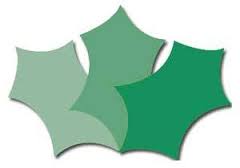 Chronological understandingRange and depth of historical knowledgeAn overview of world historyInvestigation and Interpretations of historyHistorical enquiryOrganisation and communicationHistorical periodsI can sequence events in the time studiedI can give a broad overview of life in Britain in periods studied and some major events from the rest of the world I can compare accounts of events from different sources – fact or fiction I can identify primary and secondary sources  and give reasons for my choice of sourceI can recall, select and organise historical information Y5 A study of an aspect in British history that extends knowledge beyond1066 The VictoriansI can place the current study on a time line in relation to other studies doneI can examine causes and results of great events and the impact on people and explain them using evidence I can offer some reasons for different versions of events  and am aware that no single source gives the full answer to questions about the pastI can use a range of evidence to build up a picture of an aspect of a past eventI can communicate my knowledge and understanding using:Discussion, Drawing pictures Drama/role play, Making modelsWriting ICTY5 Ancient Greece – study of Greek life and achievements and their influence on the western worldI can use relevant terms and period labels  e.g: social, religious, political, technological, culturalI can describe the social, ethnic, cultural or religious diversity of the pastI can link sources and work out how conclusions were arrived at I can make deductions about the past using sources of evidenceI can select and organise information to produce structured work, making appropriate use of dates and terms.Y5/6 A local studyHow is national history reflected in the localityA historic site dating from a period beyond 1066I can make comparisons between different times in the pastI can compare an aspect of life with the same aspect in another period I can consider ways of checking the accuracy of interpretations – fact or fiction and opinion I can understand how knowledge from the past is constructed from a range of sourcesI can use appropriate historical vocabulary to communicate: dates, time period, era, civilizations, change, chronology, continuity, century, decade, legacyY6 A study of an aspect in British history that extends knowledge beyond1066 WW2I can use dates and terms accurately in describing eventsI know key dates, characters and events of time studiedI am  aware that different evidence will lead to different conclusions I can bring knowledge from several sources together in a fluent accountI can use original ways to present information and ideasY6 A non-European society that provides contrast with British History – e.g Mayan, Benin, IslamicI understand the concepts of continuity and change over time, representing them along  with evidence on a timelineI can find out about beliefs, behaviour and characteristics of people, recognising that not everyone shares the same views and feelings including  the experiences of men, women and children  I can confidently use the library and internet for researchI can refine lines of enquiry as appropriate